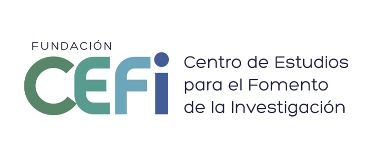 SEMINARIO INNOVACIÓN: ASPECTOS TECNOLÓGICOS Y JURÍDICOSMADRID. 10 noviembre 2015. Hotel NH La Habana (Paseo de La Habana, 73)Horario: 11:00 – 18:00 MADRID. 10 noviembre 2015. Hotel NH La Habana (Paseo de La Habana, 73)Horario: 11:00 – 18:00 Fundación CEFI | Avda. de Brasil, 17 9ºB Madrid 28020 | Tel: 91 556 40 49 - 91 556 94 50  | E-mail: info@cefi.es web: www.cefi.esFundación CEFI | Avda. de Brasil, 17 9ºB Madrid 28020 | Tel: 91 556 40 49 - 91 556 94 50  | E-mail: info@cefi.es web: www.cefi.es